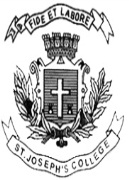 ST. JOSEPH’S COLLEGE (AUTONOMOUS), BANGALORE-27M.A. POLITICAL SCIENCE- II SEMESTERSEMESTER EXAMINATION: APRIL 2018PS 8115: Contemporary Debates in India’s Political SystemTime: 2 ½ hours                                                                                 Max Marks 70This question paper has one printed page and three partsPART AAnswer the following MANDATORY questions in 25 words (10X2= 20 Marks)Explain K.C. Wheare’s views on Indian federalism?What is participatory culture in media?Describe the importance of Article 370 in the Indian constitution?Define pressure groups and list out various types?Write a brief note on Gorkha Janamukti Morcha (GJM)?What is Jan Lokpal Bill?What are the major recommendations of Dhar Commission?State any two major differences between Indian and Unites States federal structure?Write a note on United Liberation Front of Assam?Distinguish between cooperative and dual federalism?PART BAnswer any TWO of the following three questions within 250 words (2X10=20 Marks)What are the major features of Indian federalism? Bring out the areas of tension in the federal polity of India?Discuss the initiatives of Election Commission in decriminalization of Indian politics?Critically analyze the role of caste and religion in Indian politics?PART CAnswer any TWO of the following three questions within 450 words (2X15= 30 Marks)What are the diverse types of party systems? Examine the changing nature of party system in India?Discuss the major recommendations of Sarkaria Commission on Centre-State relations?Critically evaluate the various challenges for national integration in India?Register Number:Date:9-04-2018